Raiffeisen Förderwettbewerb
Deine Idee. Für die Gemeinschaft. Vor Ort. 1. Projektträger (Verein/Organisation) 
Bezeichnung: Straße und Hausnummer:                                                                                                               PLZ und Ort:                                                                                                                                    Steuernummer:                                                                                                                                MwSt.-Nr.:                                                                                                                                        Telefon:                                                                                                                                            E-Mail:                                                                                                                                              Gesetzlicher Vertreter Vor- und Nachname:                                                                                                                       PLZ und Ort:                                                                                                                                    Steuernummer:                                                                                                                               Telefon:                                                                                                                                           E-Mail:                                                                                                                                             Ansprechpartner Vor- und Nachname:                                                                                                                       Telefon:                                                                                                                                           E-Mail:                                                                                                                                             2. ProjektProjektname:                                                                                                                            Projektbeschreibung:                                                                                                              Ziel des Projekts:                                                                                                                      Projektzeitraum:                                                                                                                          Bereits umgesetzte Maßnahmen:                                                                                             Bitte senden Sie diese Unterlagen mit zwei Fotos und dem Logo Ihrer Organisation oder Ihres Projektes sowie weiteren klärenden Unterlagen innerhalb 15.03.2023 an rk.unterland@raiffeisen.it. Für die Bilddateien ist eine Auflösung von mindestens 300 dpi erforderlich.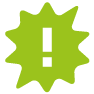 Bitte vergessen Sie beim Einreichen der Unterlagen nicht die vollständig ausgefüllte und unterschriebene Einverständniserklärung zur Verwendung von fotografischen und filmischen Abbildungen beizulegen. Dazu finden Sie ein eigenes Formular auf unserer Website.